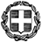 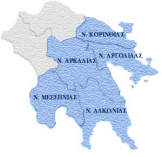 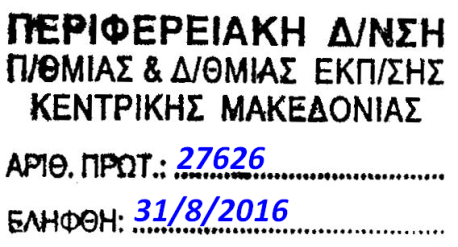          Ταχ. Δ/νση     : Τ. Σεχιώτη 38-40Τ.Κ.  –  Πόλη   : 22132 ΤρίποληΠληροφορίες:  Πλιώτα ΜαρίαΤηλέφωνο      :  2710 - 230237Fax                   :  2710 - 230118            E-mail              :  mail@pdepelop.gr         Θέμα: «Πρόσκληση εκδήλωσης ενδιαφέροντος για πλήρωση κενούμενων  θέσεων του ΚΠΕ  Καστρίου Περιφέρειας Πελοποννήσου.»		Έχοντας υπόψη:Τη με αριθμ. 83691/Γ7/22-7-2011 Υ.Α. με θέμα: « Διαδικασίες στελέχωσης και καθήκοντα των εκπαιδευτικών στα Κέντρα Περιβαλλοντικής Εκπαίδευσης (Κ.Π.Ε.) καθώς και την ανακοινοποίησή της στο ορθό στις 02-08-2011.Την ανάγκη πλήρωσης τριών (3) κενών θέσεων –αναπληρωτή υπευθύνου και μελών Π.Ο. -  στο ΚΠΕ Καστρίου.	Παρακαλούμε, σύμφωνα με τα οριζόμενα στα παραπάνω σχετικά και προκειμένου να καλυφθούν οι παραπάνω κενές θέσεις, να ενημερώσετε τους εκπαιδευτικούς Α/θμιας και Β/θμιας Εκπαίδευσης που έχουν συμπεριληφθεί στον αντίστοιχο αξιολογικό πίνακα για τα Κέντρα Περιβαλλοντικής Εκπαίδευσης της Περιφέρειάς σας, και δεν έχουν τοποθετηθεί, να υποβάλουν σχετική αίτηση ενδιαφέροντος στην Περιφερειακή Διεύθυνση Π.Ε. και Δ.Ε. Πελοποννήσου (mail@pdepelop.gr / φαξ: 2710230118) μέσω των οικείων Περιφερειακών Διευθύνσεων το αργότερο έως την Παρασκευή 26 Αυγούστου 2016.	Επισημαίνουμε ότι η τοποθέτηση των εκπαιδευτικών στις παραπάνω θέσεις ισχύει μέχρι την πλήρωση των σχετικών θέσεων όπως θα προβλέπονται αυτές από νεότερες Υπουργικές Αποφάσεις ( σύμφωνα με την με αριθμ. 108401/ΓΔ4 /07-07-2015 ΥΑ). 	Εφόσον υποβληθούν αιτήσεις, σας παρακαλούμε να τις διαβιβάσετε άμεσα στην υπηρεσία μας, ενημερώνοντας μας σε κάθε περίπτωση με ηλεκτρονικό μήνυμα για την εκδήλωση ή μη ενδιαφέροντος μέχρι τις 30 Αυγούστου 2016.